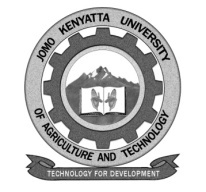 W1-2-60-1-6JOMO KENYATTA UNIVERSITY OF AGRICULTURE AND TECHNOLOGYUniversity Examinations 2015/2016YEAR I SEMESTER II EXAMINATION FOR THE DEGREE OF BACHELOR OF PROCUREMENT  AND CONTRACT MANAGEMENTHPS 2110:  MARKETING PURCHASES   DATE:   AUGUST, 2016				        		 TIME:  2 HOURSINSTRUCTIONS:  	 Answer Question ONE and Any Other TWO Questions.Question One – 30 Marksa)	The marketer should think of product at five different levels. Each level adds more 	customer value. Describe the different product levels.	[10 marks]b)	Explain the following concepts as used in the marketing planning process?	Segmentation 	[2 marks]Targeting 	[2 marks]Positioning 	[2 marks]c)	Describe the organization buying process showing the marketing implication of each 	stage.	[14 marks]Question Two – 20 Marksa)	Evaluate the role of marketing in the purchasing strategy.	[10 marks]b)	Describe the common characteristics of each stage of the product life cycle.  [10 marks]Question Three – 20 Marksa)	Define marketing research and outline the steps in the marketing research process.		[10 marks]b)	As a marketing executive advise senior management of any five base of segmentation 	that your organization would use to serve the consumer market.	[10 marks]Question Four – 20 MarksDescribe the influence of the micro environment, the stake holder environment and the 	macro environment on marketing decisions.	[20 marks]Question Five – 20 MarksExplain how the organization manages its organization intermediaries.	[20 marks]